                                 ISTITUTO TECNICO ECONOMICO STATALE  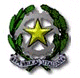 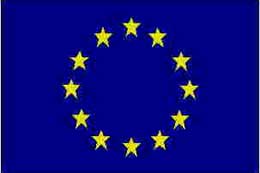          " Francesco Maria Genco"       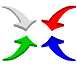 Sede Centrale Piazza Laudati, n. 1 Tel. 0803114337 Fax 0803118025  Sede presso il Polivalente,Via Parisi Tel . 0803118025                            C. M. BATD02000A - C . F. 82014270720	E.mail: batd02000a@istruzione.it  - web: www.itcgenco.gov.it   70022 Altamura (BA) Determina Prot. n. 1963  C/4						                        Agli AttiAltamura, 14.03.2019						                        All’Albo	Oggetto: DETERMINA A CONTRARRE PER L’AFFIDAMENTO  DELL’ORGANIZZAZIONE DEL VIAGGIO DI ISTRUZIONE in UMBRIA A.S. 2018/2019IL DIRIGENTE SCOLASTICOVISTO che i preventivi pervenuti a seguito della Ns. richiesta prot. n. 1287 C/4 del 21.02.2019  per il viaggio in Umbria delle classi terze superavano di molto  la quota prevista; VISTO che si rende necessario indire un’altra procedura per l’affidamento dell’organizzazione del viaggio di istruzione delle classi Terze in Umbria  per l’a.s. 2018/2019DETERMINAArt. 1Le premesse fanno parte integrante e sostanziale del presente provvedimento.Art. 2Visto l’art. 36 del D.Lgs. 50/2016, il  D.I. 129/2018 e la Delibera n.164 del C.d’Ist. del 14.02.2019 si delibera l’avvio delle procedure di affidamento mediante comparazione   di almeno tre operatori economici a cui inviare la richiesta tra quelli risultati idonei a seguito di apposita indagine di mercato fatta preliminarmente alla procedura tra le ditte del territorio.Art. 3L’importo di spesa stimato per la realizzazione del servizio è di € 180,00 a partecipante per circa 80 studenti.Art. 4Il servizio richiesto dovrà essere realizzato secondo il programma predisposto dai docenti referenti.Art. 5Il criterio di scelta del contraente è quello del prezzo più basso, secondo i criteri stabiliti nella lettera di invito.Art. 6Ai sensi dell’art. 31 del D. lgs. 50/2016 e dell’art. 5 della legge 241 del 7 agosto 1990, la sottoscritta assume il ruolo di Responsabile Unico del Procedimento.Art. 7La procedura e ulteriori dettagli saranno forniti agli Operatori Economici nella lettera di invito.Art. 8La presente determinazione a contrarre sarà esposta all’Albo e pubblicata sul sito web dell’Istituto.								IL DIRIGENTE SCOLASTICO							          Prof.ssa Rachele Cristina INDRIO                                                                                                          Firma omessa,  ai sensi dell'art. 3 comma 2 D. L.vo n. 39/93